淄博市投资促进局2022年政府信息公开工作年度报告本年度报告中所列数据的统计期限自2022年1月1日起，至2022年12月31日止。如对报告内容有疑问，请与淄博市投资促进局联系（地址：淄博市张店区柳泉路312号；邮编：255000；电话：0533-2777902;邮箱：zb2777902@zb.shandong.cn）。一、总体情况2022年，淄博市投资促进局坚持“公开为常态，不公开为例外”“及时、准确、依法、便民”原则，充分利用政府网站、政务新媒体等阵地，做好政府信息公开工作，取得积极成效。（一）持续加大主动公开力度。通过政府网站发布信息566条，更新政务新媒体信息1152条，各级多家新闻媒体刊发报道96次；采取主要领导带头解读、图片解读等形式解读政策性文件1个；积极回应社会关切，按照规定时限答复局长信箱留言5件、公务邮箱咨询事项1件；组织召开新闻发布会1次。（二）规范办结依申请公开事项。共收到和办理依申请公开事项2件，其中信函、互联网来源各1件，数量与2021年持平，均按照规范流程及规定时间办理。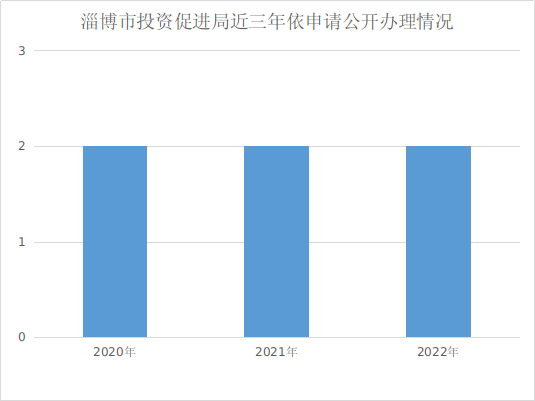 （三）提高政府信息管理制度化、规范化水平。一是按时完善部门政府信息主动公开基本目录，公开政府网站年度工作报表、政府信息公开工作年度报告（含电子书），动态更新局政府信息公开指南，报送政府信息公开案例。二是做好官方平台信息发布的审核管理，严把内容关、质量关、保密关，编发《市投资促进局政务新媒体信息内容管理制度》。三是年内未制发规范性文件，亦无清理结果。四是制定《淄博市投资促进局政府信息公开保密审查制度》，未出现内容数据错误、失泄密隐患或不宜公开等情况。（四）强化政务公开平台阵地建设。一是推进政府网站集约化建设，不断完善部门网站的功能建设和内容管理，及时更新固定栏目，定期维护专题专栏，共计发布信息395条。二是在政务新媒体集中发布疫情防控、廉洁文化、保密宣传、公务员法解读等信息，推广爱山东APP。三是专人管理重点平台，办理全国政府网站信息报送系统“政府网站找错”留言，完成市政务信息资源共享平台的数据汇聚问题自查自纠等工作。四是突出部门特色，灵活线下公开。通过全市投资促进系统“双月攻坚会战”“百日冲刺活动”，开展政策措施点对点解读、优质项目面对面推送。（五）监督保障方面。一是健全完善组织领导机制。适时调整部门政务公开工作领导小组，印发《淄博市投资促进局关于调整政务公开工作领导小组的通知》，定期汇报和研究推进政务公开重点工作。二是保障人员力量和经费支持。指定科室及专人负责线上线下各类公开渠道，实现政府信息发布、信息保密审查等工作统一规范进行。三是提高政务公开培训实效。制定2022年度部门政务公开培训计划，开展和参与各类培训7次。二、主动公开政府信息情况三、收到和处理政府信息公开申请情况四、政府信息公开行政复议、行政诉讼情况五、存在的主要问题及改进情况（一）主要问题一是信息发布拘泥于文稿图片，展现形式缺乏创新。二是线下公开止步于材料放发，送达效果不够理想。三是学习培训停留在集体学习，教育方式有待丰富。（二）改进情况一是打开思路，以电子书、音频形式解读公开年报、投资指南、纾困政策等，易于公众接受，收到良好效果。二是拓宽渠道，利用护商走访等投资促进部门特色服务，上门宣讲招商引资、重点产业等惠企政策措施，发放疫情防控、法治宣传海报，扩大了政务公开受益面。三是创新形式，科学设置学习内容，合理使用碎片时间，在集中学习之外，组织开展通识分组学习周、新任(调)职培训等活动，提升了全体干部职工政务公开理论水平和实操能力。六、其他需要报告的事项1、依申请公开信息处理费收费情况：依据《政府信息公开信息处理费管理办法》相关规定，我局2022年度未收取依申请公开信息处理费。2、本年度建议提案办理情况：2022年，我局办理市人大代表建议4件、市政协委员提案2件，办复率、沟通率、满意率均达到100%，答复全文已在网站公开发布。3、本部门在政务公开制度、内容、形式和平台建设方面的创新实践情况：一是制度方面，不断健全完善部门政务公开制度体系，制定《市投资促进局政务新媒体信息内容管理制度》《淄博市投资促进局政府信息公开保密审查制度》，发出《市投资促进局关于进一步加强政务信息工作的通知》。二是内容方面，在部门主办的微信公众号开辟【战疫情 促发展 全市投资促进系统在行动】【百日冲刺行动】等专栏，定期维护【疫情防控】【保密故事】【公务员法及配套法规解读】等专栏，宣传疫情中本系统的工作韧性与战斗合力，展现全市招商引资的创新举措与成果成效。三是形式方面，结合外出招商对接、“六个一”平台招引等活动，以外来投资者和项目单位喜闻乐见的公开方式，将政策解读送到投资者面前和企业手中。四是平台建设方面，“投资淄博”微信公众号典型做法、加强政务新媒体公开水平典型做法分别被《省政府办公厅关于2022年全省第二季度政府网站和政务新媒体工作情况通报》《市政府办公室关于2022年第三季度全市政府网站和政务新媒体普查情况的通报》采纳。4、《2022年淄博市政务公开工作方案》落实情况：我局认真对照落实《2022年淄博市政务公开工作方案》要求，制定《淄博市投资促进局2022年政务公开工作实施方案》，配套编制任务台账，明确总体要求、工作目标和主要任务，从服务经济发展大局、提高政务公开实效、夯实政务公开基础、强化政务公开保障四个方面入手，加大招商引资领域信息公开力度，不断拓宽政务公开阵地，深入开展政策精细化解读，务实组织政务公开业务培训，切实提升部门的政务公开标准化规范化水平和人员的政务公开素质能力。第二十条第（一）项第二十条第（一）项第二十条第（一）项第二十条第（一）项信息内容本年制发件数本年废止件数现行有效件数规章000行政规范性文件000第二十条第（五）项第二十条第（五）项第二十条第（五）项第二十条第（五）项信息内容本年处理决定数量本年处理决定数量本年处理决定数量行政许可000第二十条第（六）项第二十条第（六）项第二十条第（六）项第二十条第（六）项信息内容本年处理决定数量本年处理决定数量本年处理决定数量行政处罚000行政强制000第二十条第（八）项第二十条第（八）项第二十条第（八）项第二十条第（八）项信息内容本年收费金额（单位：万元）本年收费金额（单位：万元）本年收费金额（单位：万元）行政事业性收费000（本列数据的勾稽关系为：第一项加第二项之和，等于第三项加第四项之和）（本列数据的勾稽关系为：第一项加第二项之和，等于第三项加第四项之和）（本列数据的勾稽关系为：第一项加第二项之和，等于第三项加第四项之和）申请人情况申请人情况申请人情况申请人情况申请人情况申请人情况申请人情况（本列数据的勾稽关系为：第一项加第二项之和，等于第三项加第四项之和）（本列数据的勾稽关系为：第一项加第二项之和，等于第三项加第四项之和）（本列数据的勾稽关系为：第一项加第二项之和，等于第三项加第四项之和）自然人法人或其他组织法人或其他组织法人或其他组织法人或其他组织法人或其他组织总计（本列数据的勾稽关系为：第一项加第二项之和，等于第三项加第四项之和）（本列数据的勾稽关系为：第一项加第二项之和，等于第三项加第四项之和）（本列数据的勾稽关系为：第一项加第二项之和，等于第三项加第四项之和）自然人商业企业科研机构社会公益组织法律服务机构其他总计一、本年新收政府信息公开申请数量一、本年新收政府信息公开申请数量一、本年新收政府信息公开申请数量2000002二、上年结转政府信息公开申请数量二、上年结转政府信息公开申请数量二、上年结转政府信息公开申请数量0000000三、本年度办理结果（一）予以公开（一）予以公开0000000三、本年度办理结果（二）部分公开（区分处理的，只计这一情形，不计其他情形）（二）部分公开（区分处理的，只计这一情形，不计其他情形）1000001三、本年度办理结果（三）不予公开1.属于国家秘密0000000三、本年度办理结果（三）不予公开2.其他法律行政法规禁止公开0000000三、本年度办理结果（三）不予公开3.危及“三安全一稳定”0000000三、本年度办理结果（三）不予公开4.保护第三方合法权益0000000三、本年度办理结果（三）不予公开5.属于三类内部事务信息0000000三、本年度办理结果（三）不予公开6.属于四类过程性信息0000000三、本年度办理结果（三）不予公开7.属于行政执法案卷0000000三、本年度办理结果（三）不予公开8.属于行政查询事项0000000三、本年度办理结果（四）无法提供1.本机关不掌握相关政府信息1000001三、本年度办理结果（四）无法提供2.没有现成信息需要另行制作0000000三、本年度办理结果（四）无法提供3.补正后申请内容仍不明确0000000三、本年度办理结果（五）不予处理1.信访举报投诉类申请0000000三、本年度办理结果（五）不予处理2.重复申请0000000三、本年度办理结果（五）不予处理3.要求提供公开出版物0000000三、本年度办理结果（五）不予处理4.无正当理由大量反复申请0000000三、本年度办理结果（五）不予处理5.要求行政机关确认或重新出具已获取信息0000000三、本年度办理结果（六）其他处理1.申请人无正当理由逾期不补正、行政机关不再处理其政府信息公开申请0000000三、本年度办理结果（六）其他处理2.申请人逾期未按收费通知要求缴纳费用、行政机关不再处理其政府信息公开申请0000000三、本年度办理结果（六）其他处理3.其他0000000三、本年度办理结果（七）总计（七）总计2000002四、结转下年度继续办理四、结转下年度继续办理四、结转下年度继续办理0000000行政复议行政复议行政复议行政复议行政复议行政诉讼行政诉讼行政诉讼行政诉讼行政诉讼行政诉讼行政诉讼行政诉讼行政诉讼行政诉讼结果维持结果纠正其他结果尚未审结总计未经复议直接起诉未经复议直接起诉未经复议直接起诉未经复议直接起诉未经复议直接起诉复议后起诉复议后起诉复议后起诉复议后起诉复议后起诉结果维持结果纠正其他结果尚未审结总计结果维持结果纠正其他结果尚未审结总计结果维持结果纠正其他结果尚未审结总计000000000000000